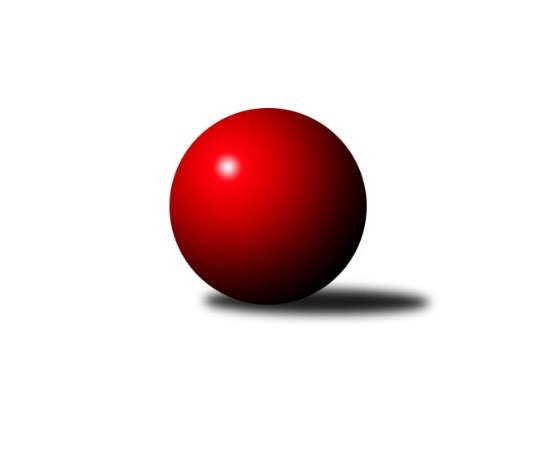 Č.1Ročník 2017/2018	17.9.2017Nejlepšího výkonu v tomto kole: 2757 dosáhlo družstvo: KK Dobruška Východočeská divize 2017/2018Výsledky 1. kolaSouhrnný přehled výsledků:TJ Tesla Pardubice 	- TJ Jiskra Hylváty	8:8	2623:2617		15.9.KK Dobruška 	- SKK České Meziříčí 	12:4	2757:2743		15.9.SKK Vrchlabí B	- TJ Lokomotiva Trutnov B	10:6	2602:2572		15.9.TJ Dvůr Králové n. L. 	- TJ Start Rychnov n. Kn. B	4:12	2549:2680		15.9.KK Zálabák Smiřice 	- SKK Třebechovice p. O.	4:12	2701:2756		15.9.TJ Nová Paka 	- KK Vysoké Mýto 	10:6	2478:2407		15.9.TJ Červený Kostelec B	- TJ Sokol Rybník		dohrávka		19.9.Tabulka družstev:	1.	KK Dobruška	1	1	0	0	12 : 4 	 	 2757	2	2.	SKK Třebechovice p. O.	1	1	0	0	12 : 4 	 	 2756	2	3.	TJ Start Rychnov n. Kn. B	1	1	0	0	12 : 4 	 	 2680	2	4.	SKK Vrchlabí B	1	1	0	0	10 : 6 	 	 2602	2	5.	TJ Nová Paka	1	1	0	0	10 : 6 	 	 2478	2	6.	TJ Tesla Pardubice	1	0	1	0	8 : 8 	 	 2623	1	7.	TJ Jiskra Hylváty	1	0	1	0	8 : 8 	 	 2617	1	8.	TJ Červený Kostelec B	0	0	0	0	0 : 0 	 	 0	0	9.	TJ Sokol Rybník	0	0	0	0	0 : 0 	 	 0	0	10.	TJ Lokomotiva Trutnov B	1	0	0	1	6 : 10 	 	 2572	0	11.	KK Vysoké Mýto	1	0	0	1	6 : 10 	 	 2407	0	12.	SKK České Meziříčí	1	0	0	1	4 : 12 	 	 2743	0	13.	KK Zálabák Smiřice	1	0	0	1	4 : 12 	 	 2701	0	14.	TJ Dvůr Králové n. L.	1	0	0	1	4 : 12 	 	 2549	0Podrobné výsledky kola:	 TJ Tesla Pardubice 	2623	8:8	2617	TJ Jiskra Hylváty	Ladislav Zemánek	 	 211 	 224 		435 	 0:2 	 439 	 	227 	 212		Tomáš Skala	Bedřich Šiška	 	 226 	 228 		454 	 0:2 	 467 	 	238 	 229		Tomáš Pražák	Milan Vaněk	 	 220 	 210 		430 	 0:2 	 436 	 	215 	 221		Milan Januška	Martin Hubáček	 	 203 	 218 		421 	 0:2 	 459 	 	228 	 231		Jakub Stejskal	Michal Šic	 	 223 	 216 		439 	 2:0 	 406 	 	196 	 210		Karel Řehák	Michal Talacko	 	 240 	 204 		444 	 2:0 	 410 	 	191 	 219		Jan Venclrozhodčí: Nejlepší výkon utkání: 467 - Tomáš Pražák	 KK Dobruška 	2757	12:4	2743	SKK České Meziříčí 	Jiří Slavík	 	 263 	 250 		513 	 2:0 	 448 	 	237 	 211		Milan Vošvrda	Martin Děkan	 	 220 	 195 		415 	 0:2 	 476 	 	228 	 248		Martin Prošvic	Josef Kupka	 	 228 	 250 		478 	 2:0 	 432 	 	212 	 220		Jindřich Brouček	Roman Václavek	 	 171 	 245 		416 	 0:2 	 468 	 	237 	 231		Ladislav Lorenc	Michal Balcar	 	 239 	 222 		461 	 2:0 	 457 	 	207 	 250		Kamil Vošvrda	Jan Králíček	 	 231 	 243 		474 	 2:0 	 462 	 	239 	 223		Jan Broučekrozhodčí: Nejlepší výkon utkání: 513 - Jiří Slavík	 SKK Vrchlabí B	2602	10:6	2572	TJ Lokomotiva Trutnov B	Lukáš Trýzna	 	 202 	 238 		440 	 2:0 	 391 	 	170 	 221		Eva Kammelová *1	Ondřej Votoček	 	 245 	 229 		474 	 2:0 	 412 	 	180 	 232		Josef Prokopec	Pavel Müller	 	 218 	 183 		401 	 0:2 	 448 	 	220 	 228		Zdeněk Babka	Jan Horáček	 	 210 	 205 		415 	 0:2 	 419 	 	213 	 206		Jaroslav Jusko	Petr Čermák	 	 215 	 225 		440 	 2:0 	 419 	 	219 	 200		Aleš Kotek	Milan Ringel	 	 205 	 227 		432 	 0:2 	 483 	 	254 	 229		Jaroslav Jeníčekrozhodčí: střídání: *1 od 24. hodu David ChaloupkaNejlepší výkon utkání: 483 - Jaroslav Jeníček	 TJ Dvůr Králové n. L. 	2549	4:12	2680	TJ Start Rychnov n. Kn. B	Jiří Červinka	 	 198 	 196 		394 	 2:0 	 378 	 	183 	 195		Oldřich Krsek	Ladislav Zívr	 	 216 	 212 		428 	 0:2 	 455 	 	210 	 245		Jiří Pácha	Monika Horová	 	 193 	 225 		418 	 0:2 	 496 	 	260 	 236		Matěj Stančík	Luděk Horák	 	 196 	 226 		422 	 0:2 	 460 	 	224 	 236		Petr Gálus	Lukáš Blažej	 	 218 	 227 		445 	 2:0 	 425 	 	201 	 224		Michal Kala	Petr Janeček	 	 211 	 231 		442 	 0:2 	 466 	 	244 	 222		Jakub Seniurarozhodčí: Nejlepší výkon utkání: 496 - Matěj Stančík	 KK Zálabák Smiřice 	2701	4:12	2756	SKK Třebechovice p. O.	David Hanzlíček	 	 239 	 221 		460 	 2:0 	 449 	 	215 	 234		Jiří Bek	Martin Ivan	 	 235 	 239 		474 	 0:2 	 504 	 	264 	 240		Oldřich Motyčka	Radek Urgela	 	 204 	 201 		405 	 0:2 	 421 	 	205 	 216		Luděk Moravec	Jiří Mochan	 	 208 	 216 		424 	 0:2 	 450 	 	219 	 231		Robert Petera	Michal Janeček	 	 242 	 221 		463 	 0:2 	 464 	 	228 	 236		Zdeněk ml. Mařák	Martin Kamenický	 	 234 	 241 		475 	 2:0 	 468 	 	224 	 244		Miroslav Cupalrozhodčí: Nejlepší výkon utkání: 504 - Oldřich Motyčka	 TJ Nová Paka 	2478	10:6	2407	KK Vysoké Mýto 	Jaromír Erlebach	 	 215 	 209 		424 	 2:0 	 377 	 	181 	 196		Petr Bartoš	Bohuslav Bajer	 	 189 	 189 		378 	 0:2 	 387 	 	193 	 194		Tomáš Kyndl	Dobroslav Lánský	 	 193 	 216 		409 	 2:0 	 406 	 	199 	 207		Jiří Zvejška	Jiří Bajer	 	 213 	 234 		447 	 0:2 	 448 	 	222 	 226		Daniel Stráník	Jiří Kout	 	 211 	 204 		415 	 2:0 	 374 	 	181 	 193		Michal Hynek	Martin Štryncl	 	 202 	 203 		405 	 0:2 	 415 	 	219 	 196		Jaroslav Stráníkrozhodčí: Nejlepší výkon utkání: 448 - Daniel StráníkPořadí jednotlivců:	jméno hráče	družstvo	celkem	plné	dorážka	chyby	poměr kuž.	Maximum	1.	Jiří Slavík 	KK Dobruška 	513.00	342.0	171.0	2.0	1/1	(513)	2.	Oldřich Motyčka 	SKK Třebechovice p. O.	504.00	329.0	175.0	2.0	1/1	(504)	3.	Matěj Stančík 	TJ Start Rychnov n. Kn. B	496.00	328.0	168.0	4.0	1/1	(496)	4.	Jaroslav Jeníček 	TJ Lokomotiva Trutnov B	483.00	316.0	167.0	1.0	1/1	(483)	5.	Josef Kupka 	KK Dobruška 	478.00	320.0	158.0	5.0	1/1	(478)	6.	Martin Prošvic 	SKK České Meziříčí 	476.00	337.0	139.0	3.0	1/1	(476)	7.	Martin Kamenický 	KK Zálabák Smiřice 	475.00	340.0	135.0	7.0	1/1	(475)	8.	Martin Ivan 	KK Zálabák Smiřice 	474.00	313.0	161.0	8.0	1/1	(474)	9.	Ondřej Votoček 	SKK Vrchlabí B	474.00	315.0	159.0	1.0	1/1	(474)	10.	Jan Králíček 	KK Dobruška 	474.00	340.0	134.0	5.0	1/1	(474)	11.	Miroslav Cupal 	SKK Třebechovice p. O.	468.00	299.0	169.0	6.0	1/1	(468)	12.	Ladislav Lorenc 	SKK České Meziříčí 	468.00	316.0	152.0	2.0	1/1	(468)	13.	Tomáš Pražák 	TJ Jiskra Hylváty	467.00	313.0	154.0	3.0	1/1	(467)	14.	Jakub Seniura 	TJ Start Rychnov n. Kn. B	466.00	326.0	140.0	4.0	1/1	(466)	15.	Zdeněk ml. Mařák 	SKK Třebechovice p. O.	464.00	322.0	142.0	2.0	1/1	(464)	16.	Michal Janeček 	KK Zálabák Smiřice 	463.00	304.0	159.0	3.0	1/1	(463)	17.	Jan Brouček 	SKK České Meziříčí 	462.00	321.0	141.0	6.0	1/1	(462)	18.	Michal Balcar 	KK Dobruška 	461.00	294.0	167.0	10.0	1/1	(461)	19.	Petr Gálus 	TJ Start Rychnov n. Kn. B	460.00	316.0	144.0	4.0	1/1	(460)	20.	David Hanzlíček 	KK Zálabák Smiřice 	460.00	334.0	126.0	4.0	1/1	(460)	21.	Jakub Stejskal 	TJ Jiskra Hylváty	459.00	303.0	156.0	4.0	1/1	(459)	22.	Kamil Vošvrda 	SKK České Meziříčí 	457.00	306.0	151.0	2.0	1/1	(457)	23.	Jiří Pácha 	TJ Start Rychnov n. Kn. B	455.00	316.0	139.0	6.0	1/1	(455)	24.	Bedřich Šiška 	TJ Tesla Pardubice 	454.00	296.0	158.0	2.0	1/1	(454)	25.	Robert Petera 	SKK Třebechovice p. O.	450.00	303.0	147.0	3.0	1/1	(450)	26.	Jiří Bek 	SKK Třebechovice p. O.	449.00	315.0	134.0	2.0	1/1	(449)	27.	Milan Vošvrda 	SKK České Meziříčí 	448.00	296.0	152.0	4.0	1/1	(448)	28.	Daniel Stráník 	KK Vysoké Mýto 	448.00	298.0	150.0	1.0	1/1	(448)	29.	Zdeněk Babka 	TJ Lokomotiva Trutnov B	448.00	307.0	141.0	5.0	1/1	(448)	30.	Jiří Bajer 	TJ Nová Paka 	447.00	299.0	148.0	2.0	1/1	(447)	31.	Lukáš Blažej 	TJ Dvůr Králové n. L. 	445.00	302.0	143.0	4.0	1/1	(445)	32.	Michal Talacko 	TJ Tesla Pardubice 	444.00	280.0	164.0	2.0	1/1	(444)	33.	Petr Janeček 	TJ Dvůr Králové n. L. 	442.00	291.0	151.0	3.0	1/1	(442)	34.	Petr Čermák 	SKK Vrchlabí B	440.00	288.0	152.0	5.0	1/1	(440)	35.	Lukáš Trýzna 	SKK Vrchlabí B	440.00	304.0	136.0	7.0	1/1	(440)	36.	Michal Šic 	TJ Tesla Pardubice 	439.00	292.0	147.0	4.0	1/1	(439)	37.	Tomáš Skala 	TJ Jiskra Hylváty	439.00	316.0	123.0	8.0	1/1	(439)	38.	Milan Januška 	TJ Jiskra Hylváty	436.00	295.0	141.0	8.0	1/1	(436)	39.	Ladislav Zemánek 	TJ Tesla Pardubice 	435.00	300.0	135.0	5.0	1/1	(435)	40.	Jindřich Brouček 	SKK České Meziříčí 	432.00	288.0	144.0	2.0	1/1	(432)	41.	Milan Ringel 	SKK Vrchlabí B	432.00	301.0	131.0	5.0	1/1	(432)	42.	Milan Vaněk 	TJ Tesla Pardubice 	430.00	300.0	130.0	7.0	1/1	(430)	43.	Ladislav Zívr 	TJ Dvůr Králové n. L. 	428.00	304.0	124.0	8.0	1/1	(428)	44.	Michal Kala 	TJ Start Rychnov n. Kn. B	425.00	300.0	125.0	4.0	1/1	(425)	45.	Jiří Mochan 	KK Zálabák Smiřice 	424.00	298.0	126.0	6.0	1/1	(424)	46.	Jaromír Erlebach 	TJ Nová Paka 	424.00	308.0	116.0	7.0	1/1	(424)	47.	Luděk Horák 	TJ Dvůr Králové n. L. 	422.00	301.0	121.0	6.0	1/1	(422)	48.	Martin Hubáček 	TJ Tesla Pardubice 	421.00	299.0	122.0	2.0	1/1	(421)	49.	Luděk Moravec 	SKK Třebechovice p. O.	421.00	307.0	114.0	13.0	1/1	(421)	50.	Aleš Kotek 	TJ Lokomotiva Trutnov B	419.00	287.0	132.0	4.0	1/1	(419)	51.	Jaroslav Jusko 	TJ Lokomotiva Trutnov B	419.00	294.0	125.0	5.0	1/1	(419)	52.	Monika Horová 	TJ Dvůr Králové n. L. 	418.00	295.0	123.0	3.0	1/1	(418)	53.	Roman Václavek 	KK Dobruška 	416.00	310.0	106.0	11.0	1/1	(416)	54.	Jiří Kout 	TJ Nová Paka 	415.00	281.0	134.0	5.0	1/1	(415)	55.	Jaroslav Stráník 	KK Vysoké Mýto 	415.00	299.0	116.0	6.0	1/1	(415)	56.	Martin Děkan 	KK Dobruška 	415.00	299.0	116.0	6.0	1/1	(415)	57.	Jan Horáček 	SKK Vrchlabí B	415.00	299.0	116.0	9.0	1/1	(415)	58.	Josef Prokopec 	TJ Lokomotiva Trutnov B	412.00	301.0	111.0	12.0	1/1	(412)	59.	Jan Vencl 	TJ Jiskra Hylváty	410.00	285.0	125.0	5.0	1/1	(410)	60.	Dobroslav Lánský 	TJ Nová Paka 	409.00	281.0	128.0	7.0	1/1	(409)	61.	Karel Řehák 	TJ Jiskra Hylváty	406.00	281.0	125.0	9.0	1/1	(406)	62.	Jiří Zvejška 	KK Vysoké Mýto 	406.00	290.0	116.0	12.0	1/1	(406)	63.	Martin Štryncl 	TJ Nová Paka 	405.00	299.0	106.0	5.0	1/1	(405)	64.	Radek Urgela 	KK Zálabák Smiřice 	405.00	306.0	99.0	9.0	1/1	(405)	65.	Pavel Müller 	SKK Vrchlabí B	401.00	279.0	122.0	10.0	1/1	(401)	66.	Jiří Červinka 	TJ Dvůr Králové n. L. 	394.00	274.0	120.0	9.0	1/1	(394)	67.	Tomáš Kyndl 	KK Vysoké Mýto 	387.00	246.0	141.0	7.0	1/1	(387)	68.	Bohuslav Bajer 	TJ Nová Paka 	378.00	257.0	121.0	5.0	1/1	(378)	69.	Oldřich Krsek 	TJ Start Rychnov n. Kn. B	378.00	270.0	108.0	7.0	1/1	(378)	70.	Petr Bartoš 	KK Vysoké Mýto 	377.00	252.0	125.0	4.0	1/1	(377)	71.	Michal Hynek 	KK Vysoké Mýto 	374.00	270.0	104.0	10.0	1/1	(374)Sportovně technické informace:Starty náhradníků:registrační číslo	jméno a příjmení 	datum startu 	družstvo	číslo startu23035	Martin Štryncl	15.09.2017	TJ Nová Paka 	1x10675	Zdeněk Babka	15.09.2017	TJ Lokomotiva Trutnov B	1x15025	Jiří Zvejška	15.09.2017	KK Vysoké Mýto 	1x22161	David Chaloupka	15.09.2017	TJ Lokomotiva Trutnov B	1x18783	Josef Kupka	15.09.2017	KK Dobruška 	1x21307	Aleš Kotek	15.09.2017	TJ Lokomotiva Trutnov B	1x18151	Lukáš Trýzna	15.09.2017	SKK Vrchlabí B	1x23272	Ondřej Votoček	15.09.2017	SKK Vrchlabí B	1x
Hráči dopsaní na soupisku:registrační číslo	jméno a příjmení 	datum startu 	družstvo	Program dalšího kola:2. kolo19.9.2017	út	17:00	TJ Červený Kostelec B - TJ Sokol Rybník (dohrávka z 1. kola)	21.9.2017	čt	18:30	TJ Lokomotiva Trutnov B - TJ Dvůr Králové n. L. 	22.9.2017	pá	17:00	TJ Sokol Rybník - KK Vysoké Mýto 	22.9.2017	pá	17:00	SKK Třebechovice p. O. - TJ Nová Paka 	22.9.2017	pá	17:00	TJ Start Rychnov n. Kn. B - KK Zálabák Smiřice 	22.9.2017	pá	17:00	SKK České Meziříčí  - SKK Vrchlabí B	22.9.2017	pá	17:00	TJ Jiskra Hylváty - KK Dobruška 	22.9.2017	pá	17:00	TJ Červený Kostelec B - TJ Tesla Pardubice 	Nejlepší šestka kola - absolutněNejlepší šestka kola - absolutněNejlepší šestka kola - absolutněNejlepší šestka kola - absolutněNejlepší šestka kola - dle průměru kuželenNejlepší šestka kola - dle průměru kuželenNejlepší šestka kola - dle průměru kuželenNejlepší šestka kola - dle průměru kuželenNejlepší šestka kola - dle průměru kuželenPočetJménoNázev týmuVýkonPočetJménoNázev týmuPrůměr (%)Výkon1xJiří SlavíkDobruška5131xJiří SlavíkDobruška112.445131xOldřich MotyčkaTřebechovice5041xMatěj StančíkRychnov B112.184961xMatěj StančíkRychnov B4961xJaroslav JeníčekTrutnov B112.114831xJaroslav JeníčekTrutnov B4831xOldřich MotyčkaTřebechovice111.055041xJosef KupkaDobruška4781xOndřej VotočekVrchlabí B110.024741xMartin ProšvicČ. Meziříčí4761xTomáš PražákHylváty108.65467